Vadovaudamasi Lietuvos Respublikos vietos savivaldos įstatymo 16 straipsnio 4 dalimi, 18 straipsnio 1 dalimi, Lietuvos Respublikos švietimo įstatymo 28 straipsniu ir 58 straipsnio 1 dalies 3 punktu, Mokyklų, vykdančių formaliojo švietimo programas, tinklo kūrimo taisyklėmis, patvirtintomis Lietuvos Respublikos Vyriausybės 2011 m. birželio 29 d. nutarimu Nr. 768 „Dėl Mokyklų, vykdančių formaliojo švietimo programas, tinklo kūrimo taisyklių patvirtinimo“, Kauno miesto savivaldybės taryba  n u s p r e n d ž i a: Patvirtinti Kauno miesto savivaldybės bendrojo ugdymo mokyklų tinklo pertvarkos 2021–2025 metų bendrąjį planą (pridedama).    Pavesti Kauno miesto savivaldybės administracijos Švietimo skyriui vykdyti                 1 punkte nurodyto plano stebėseną ir, esant būtinybei, teikti jį koreguoti Kauno miesto savivaldybės tarybai. Pripažinti netekusiu galios Kauno miesto savivaldybės tarybos 2016 m.                             vasario  23 d. sprendimą Nr. T-81 „Dėl Kauno miesto savivaldybės bendrojo ugdymo mokyklų tinklo pertvarkos 2016–2020 metų bendrojo plano patvirtinimo“ su visais pakeitimais ir papildymais.  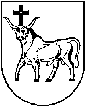 KAUNO MIESTO SAVIVALDYBĖS TARYBAKAUNO MIESTO SAVIVALDYBĖS TARYBASPRENDIMASSPRENDIMASDĖL KAUNO MIESTO SAVIVALDYBĖS BENDROJO UGDYMO MOKYKLŲ TINKLO PERTVARKOS 2021–2025 METŲ BENDROJO PLANO PATVIRTINIMODĖL KAUNO MIESTO SAVIVALDYBĖS BENDROJO UGDYMO MOKYKLŲ TINKLO PERTVARKOS 2021–2025 METŲ BENDROJO PLANO PATVIRTINIMO2021 m. vasario 23 d.    Nr. T-712021 m. vasario 23 d.    Nr. T-71KaunasKaunasSavivaldybės merasVisvaldas Matijošaitis